ACUERDO por el que se reforma el Manual de Contabilidad Gubernamental del Sistema Simplificado General (SSG) para los municipios con población de entre cinco mil a veinticinco mil habitantes.El Consejo Nacional de Armonización Contable con fundamento en los artículos 6, 7, 9 y 14 de la Ley General de Contabilidad Gubernamental, aprobó el siguiente:Acuerdo por el que se reforma el Manual de Contabilidad Gubernamental del Sistema Simplificado General (SSG) para los municipios con población de entre cinco mil a veinticinco mil habitantesCONSIDERANDOQue el 31 de diciembre de 2008 fue publicada en el Diario Oficial de la Federación la Ley General de Contabilidad Gubernamental (LGCG), que tiene como objeto establecer los criterios generales que regirán la Contabilidad Gubernamental y la emisión de información financiera de los entes públicos, con el fin de lograr su adecuada armonización, para facilitar a los entes públicos el registro y la fiscalización de los activos, pasivos, ingresos y gastos y, en general, contribuir a medir la eficacia, economía y eficiencia del gasto e ingreso públicos.Que en este marco y en cumplimiento de sus funciones, el Consejo Nacional de Armonización Contable (CONAC) publicó en el Diario Oficial de la Federación el 08 de agosto de 2013, el Acuerdo por el que se reforma el Manual de Contabilidad Gubernamental del Sistema Simplificado General (SSG) para los municipios con población de entre cinco mil a veinticinco mil habitantes, así como su reforma del 22 de diciembre de 2014.Que es necesario realizar las reformas y adiciones, para que la información financiera sea congruente con la normatividad emitida por el CONAC.Por lo expuesto, el Consejo Nacional de Armonización Contable aprobó el siguiente:Acuerdo por el que se reforma el Manual de Contabilidad Gubernamental del Sistema Simplificado General (SSG) para los municipios con población de entre cinco mil a veinticinco mil habitantesSe reforman en el Capítulo I Generalidades los apartados de Introducción, Ámbito de Aplicación del Sistema Simplificado General; en el Capítulo II Plan de Cuentas los apartados de Estructura del Plan de Cuentas, Contenido Del Plan De Cuentas; el Capítulo III Guías Contabilizadoras; el Capítulo IV Estados Financieros Básicos.Índice de Capítulos.........Capítulo IV	Estados Financieros BásicosCapítulo I GeneralidadesÍndice.........IntroducciónDe conformidad con el artículo 9, fracción XI de la Ley General de Contabilidad Gubernamental (LGCG), se presentan las características de los sistemas que aplicarán de forma simplificada los municipios con menos de veinticinco mil habitantes. Para estos efectos se considera necesario establecer un sistema para los municipios con menos de cinco mil habitantes el cual se denomina Sistema Simplificado Básico (SSB); mientras que para los municipios cuya población es de entre cinco mil a veinticinco mil habitantes se establece el Sistema Simplificado General (SSG). En ambos casos se establecen las características mínimas que deberán contar, pudiendo adoptar en la medida de sus posibilidades los sistemas de contabilidad y presupuesto más avanzados.Las operaciones de registro contable y presupuestario que se presentan en este documento, cubren las transacciones mínimas que utilizan los municipios, los cuales podrán utilizar de manera supletoria el Manual de Contabilidad Gubernamental, las Normas y Lineamientos que ha emitido el Consejo Nacional de Armonización Contable (CONAC), así como sus respectivas reformas.Ámbito de Aplicación del Sistema Simplificado GeneralEl SSG será aplicable a los Municipios de cinco mil a veinticinco mil habitantes (de acuerdo a la publicación más reciente del Instituto Nacional de Estadística y Geografía) y a sus entidades de la administración pública paraestatal. Los Municipios sujetos al Sistema Simplificado General lo aplicarán hasta en tanto el Consejo Estatal de Armonización Contable, le comunique al Municipio, que en lugar de aplicar dicho Sistema, deberá cumplir con las obligaciones que como ente público establece la LGCG y los Acuerdos del CONAC. De lo anterior, el Consejo Estatal de Armonización Contable de la entidad federativa de que se trate informará, al CONAC y al Órgano de Fiscalización Superior de la Entidad Federativa, la relación de Municipios que dejan de aplicar el Sistema Simplificado General.Objetivos del Sistema Simplificado General...............Capítulo II Plan de CuentasÍndice............Aspectos Generales...Base de Codificación......GÉNERO: ...............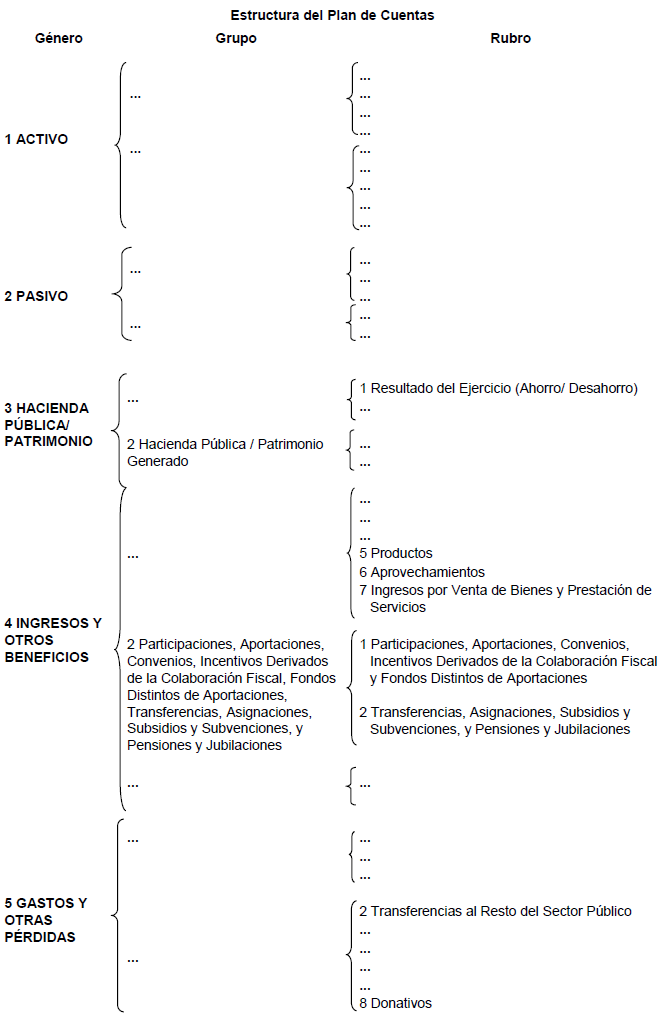 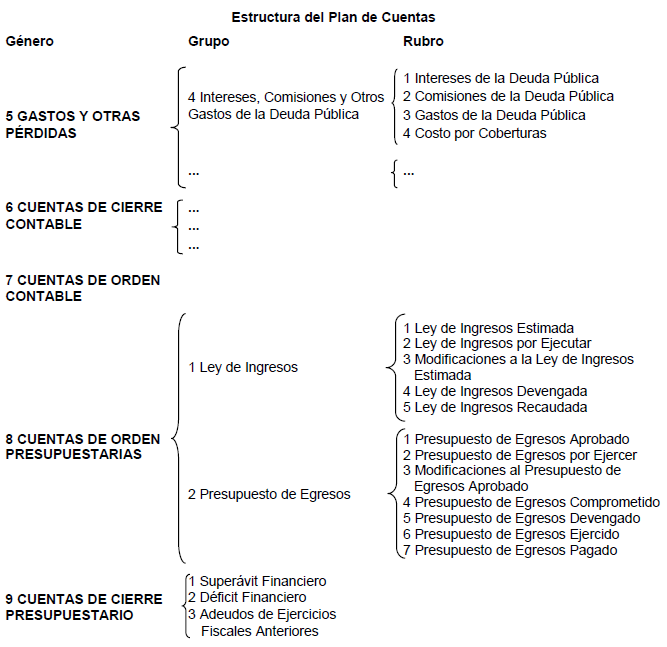 Contenido Del Plan De Cuentas1	ACTIVO1.1	...1.1.1	...1.1.1.1	...1.1.1.2	...1.1.2	...1.1.2.2	...1.1.2.3	...1.1.2.4	...1.1.3	...1.1.3.1	Anticipo a Proveedores por Adquisición de Bienes y Prestación de Servicios a Corto Plazo1.1.3.2	...1.1.3.4	...1.1.9	...1.2	...1.2.2	...1.2.2.1	...1.2.2.2	...1.2.3	...1.2.3.1	...1.2.3.3	...1.2.3.5	...1.2.3.6	...1.2.3.9	...1.2.4	...1.2.4.1	...1.2.4.2	...1.2.4.3	...1.2.4.4	Vehículos y Equipo de Transporte1.2.4.5	...1.2.4.6	...1.2.4.7	...1.2.4.8	...1.2.7	...1.2.7.1	...1.2.9	...2	PASIVO...3	HACIENDA PÚBLICA/ PATRIMONIO3.1	HACIENDA PÚBLICA/PATRIMONIO CONTRIBUIDO3.1.1	...3.1.2	...3.2	HACIENDA PÚBLICA /PATRIMONIO GENERADO3.2.1	Resultado del Ejercicio Ahorro / (Desahorro)3.2.2	...4	INGRESOS Y OTROS BENEFICIOS4.1	INGRESOS DE GESTIÓN4.1.1	...4.1.1.1	...4.1.1.2	...4.1.1.3	...4.1.1.6	...4.1.1.7	...4.1.1.8	Impuestos no Comprendidos en la Ley de Ingresos Vigente, Causados en Ejercicios Fiscales Anteriores Pendientes de Liquidación o Pago4.1.1.9	...4.1.3	...4.1.3.1	...4.1.3.2	Contribuciones de Mejoras no Comprendidas en la Ley de Ingresos Vigente, Causadas en Ejercicios Fiscales Anteriores Pendientes de Liquidación o Pago4.1.4	...4.1.4.1	...4.1.4.3	...4.1.4.4	...4.1.4.5	Derechos no Comprendidos en la Ley de Ingresos Vigente, Causados en Ejercicios Fiscales Anteriores Pendientes de Liquidación o Pago4.1.4.9	...4.1.5	Productos4.1.5.1	Productos4.1.5.2	Enajenación de Bienes Muebles no Sujetos a ser Inventariados (Derogada)4.1.5.3	Accesorios de Productos (Derogada)4.1.5.4	Productos no Comprendidos en la Ley de Ingresos Vigente, Causados en Ejercicios Fiscales Anteriores Pendientes de Liquidación o Pago4.1.5.9	Otros Productos que Generan Ingresos Corrientes (Derogada)4.1.6	Aprovechamientos4.1.6.1	Incentivos Derivados de la Colaboración Fiscal (Derogada)4.1.6.2	...4.1.6.3	...4.1.6.4	...4.1.6.5	...4.1.6.6	Aprovechamientos no Comprendidos en la Ley de Ingresos Vigente, Causados en Ejercicios Fiscales Anteriores Pendientes de Liquidación o Pago4.1.6.8	...4.1.6.9	...4.1.7	Ingresos por Venta de Bienes y Prestación de Servicios4.1.7.3	Ingresos por Venta de Bienes y Prestación de Servicios de Entidades Paraestatales y Fideicomisos No Empresariales y No Financieros4.1.7.4	Ingresos por Venta de Bienes y Prestación de Servicios de Entidades Paraestatales Empresariales No Financieras con Participación Estatal Mayoritaria4.2	PARTICIPACIONES, APORTACIONES, CONVENIOS, INCENTIVOS DERIVADOS DE LA COLABORACIÓN FISCAL, FONDOS DISTINTOS DE APORTACIONES, TRANSFERENCIAS, ASIGNACIONES, SUBSIDIOS Y SUBVENCIONES, Y PENSIONES Y JUBILACIONES4.2.1	Participaciones, Aportaciones, Convenios, Incentivos Derivados de la Colaboración Fiscal y Fondos Distintos de Aportaciones4.2.1.1	...4.2.1.2	...4.2.1.3	...4.2.1.4	Incentivos Derivados de la Colaboración Fiscal4.2.1.5	Fondos Distintos de Aportaciones4.2.2	Transferencias, Asignaciones, Subsidios y Subvenciones, y Pensiones y Jubilaciones4.2.2.1	Transferencias y Asignaciones4.2.2.2	Transferencias al Resto del Sector Público (Derogada)4.2.2.3	...4.2.2.4	Ayudas Sociales (Derogada)4.2.2.7	Transferencias del Fondo Mexicano del Petróleo para la Estabilización y el Desarrollo4.3	OTROS INGRESOS Y BENEFICIOS4.3.9	...4.3.9.1	Otros Ingresos de Ejercicios Anteriores (Derogada)4.3.9.2	...4.3.9.9	...5	GASTOS Y OTRAS PÉRDIDAS...5.2	...5.2.2	Transferencias al Resto del Sector Público5.2.2.1	Transferencias a Entidades Paraestatales5.2.3	...5.2.3.1	...5.2.3.2	...5.2.4	...5.2.4.1	...5.2.4.2	...5.2.4.3	...5.2.4.4	...5.2.5	...5.2.5.1	...5.2.5.2	...5.2.5.9	...5.2.7	...5.2.7.1	...5.2.8	Donativos5.2.8.1	...5.4	INTERESES, COMISIONES Y OTROS GASTOS DE LA DEUDA PÚBLICA5.4.1	Intereses de la Deuda Pública5.4.1.1	Intereses de la Deuda Pública Interna5.4.2	Comisiones de la Deuda Pública5.4.2.1	Comisiones de la Deuda Pública Interna5.4.3	Gastos de la Deuda Pública5.4.3.1	Gastos de la Deuda Pública Interna5.4.4	Costo por Coberturas5.4.4.1	Costo por Coberturas5.5	...5.5.9	...5.5.9.3	Bonificaciones y Descuentos Otorgados5.5.9.9	...6	...6.1	...6.2	AHORRO DE LA GESTIÓN6.3	DESAHORRO DE LA GESTIÓN7	CUENTAS DE ORDEN CONTABLES8	CUENTAS DE ORDEN PRESUPUESTARIAS8.1	LEY DE INGRESOS8.1.1	Ley de Ingresos Estimada8.1.2	Ley de Ingresos por Ejecutar8.1.3	Modificaciones a la Ley de Ingresos Estimada8.1.4	Ley de Ingresos Devengada8.1.5	Ley de Ingresos Recaudada8.2	PRESUPUESTO DE EGRESOS8.2.1	Presupuesto de Egresos Aprobado8.2.2	Presupuesto de Egresos por Ejercer8.2.3	Modificaciones al Presupuesto de Egresos Aprobado8.2.4	Presupuesto de Egresos Comprometido8.2.5	Presupuesto de Egresos Devengado8.2.6	Presupuesto de Egresos Ejercido8.2.7	Presupuesto de Egresos Pagado9	CUENTAS DE CIERRE PRESUPUESTARIO9.1	SUPERÁVIT FINANCIERO9.2	DÉFICIT FINANCIERO9.3	ADEUDOS DE EJERCICIOS FISCALES ANTERIORESCapítulo III Guías ContabilizadorasÍndiceI	...II	Registros Presupuestarios de la Ley De IngresosIII	Registros Presupuestarios del GastoIV	...V	Contribuciones de MejorasVI	DerechosVII	ProductosVIII	AprovechamientosIX	Venta de Bienes y Prestación de ServiciosX	Participaciones, Aportaciones, Convenios, Incentivos Derivados de la Colaboración Fiscal, Fondos Distintos de Aportaciones, Transferencias, Asignaciones, Subsidios y Subvenciones, y Pensiones y JubilacionesXI	Aprovechamientos Patrimoniales por Venta de Bienes Inmuebles, Muebles e IntangiblesXII	Otros Ingresos y Beneficios VariosXIII	Servicios PersonalesXIV	Materiales y SuministrosXV	Servicios GeneralesXVI	Transferencias, Asignaciones, Subsidios y Otras AyudasXVII	Compra de BienesXVIII	Ejecución de Obras PúblicasXIX	Anticipos a Proveedores y/o ContratistasXX	Operaciones de FinanciamientoXXI	Cierre de Cuentas de Ingresos y GastosXXII	Cierre de Cuentas PatrimonialesXXIII	Cierre PresupuestarioCapítulo IV Estados Financieros BásicosÍndice......A. Estados e Información Contable1. Estado de Situación FinancieraEl Estado de Situación Financiera tiene por propósito mostrar información relativa a los recursos y obligaciones de un ente público, a una fecha determinada. Se estructura en Activos, Pasivos y Hacienda Pública/Patrimonio. Los activos están ordenados de acuerdo con su disponibilidad en circulantes y no circulantes revelando sus restricciones y, los pasivos, por su exigibilidad igualmente en circulantes y no circulantes, de esta manera se revelan las restricciones a las que el ente público está sujeto, así como sus riesgos financieros.2. Estado de Actividades...B. Estados e Informes Presupuestarios1. Estado Analítico de IngresosFinalidadSu finalidad es conocer en forma periódica y confiable el comportamiento de los ingresos públicos.A continuación, se presenta el modelo de Estado Analítico de Ingresos, considerando el Clasificador por Rubros de Ingresos emitido por el CONAC y las etapas del ingreso estimado, modificado, devengado y recaudado señaladas en la LGCG, así como el avance registrado en las cuentas de orden presupuestarias, previo al cierre presupuestario de cada periodo que se reporte, observando la siguiente apertura mínima:2. Estado Analítico del Ejercicio del Presupuesto de EgresosFinalidadSu finalidad es realizar periódicamente el seguimiento del ejercicio de los egresos presupuestarios.A continuación, se presenta el modelo de Estado Analítico del Ejercicio del Presupuesto de Egresos considerando el Clasificador por Objeto del Gasto emitido por el CONAC y las etapas del gasto aprobado, modificado, comprometido, devengado, ejercido y pagado señaladas en la LGCG, así como el avance registrado en las cuentas de orden presupuestarias, previo al cierre presupuestario de cada periodo que se reporte, observando la siguiente apertura mínima:3. Cuenta PúblicaLos municipios sujetos al presente Manual deberán incluir en su Cuenta Pública como mínimo el Estado de Situación Financiera, el Estado de Actividades, el Estado Analítico de Ingresos y el Estado Analítico del Ejercicio del Presupuesto de Egresos en los términos referidos en este documento.Asimismo, conforme a lo establecido en el artículo 23, último párrafo de la LGCG, deberán incluir en su Cuenta Pública las relaciones de bienes muebles e inmuebles que componen su patrimonio, acordes al formato aprobado por el CONAC.TRANSITORIOSPRIMERO.- El presente Acuerdo entrará en vigor a partir del 1° de enero de 2019.SEGUNDO.- Las Entidades Federativas, en cumplimiento de lo dispuesto por el artículo 7, segundo párrafo, de la Ley General de Contabilidad Gubernamental deberán publicar el presente Acuerdo, en sus medios oficiales de difusión escritos y electrónicos, dentro de un plazo de 30 días hábiles siguientes a la publicación del presente en el Diario Oficial de la Federación.TERCERO.- En términos del artículo 15 de la Ley General de Contabilidad Gubernamental, el Secretario Técnico llevará un registro público en una página de Internet de los actos que los entes públicos de las entidades federativas, municipios y demarcaciones territoriales de la Ciudad de México realicen para adoptar las decisiones del Consejo. Para tales efectos, los Consejos de Armonización Contable de las Entidades Federativas remitirán a la Secretaria Técnica la información relacionada con dichos actos a la dirección electrónica conac_sriotecnico@hacienda.gob.mx, dentro de un plazo de 15 días hábiles contados a partir de la conclusión del plazo fijado en el transitorio anterior. Los municipios sujetos del presente acuerdo podrán enviar la información antes referida por correo ordinario, a la atención de la Secretaria Técnica del CONAC, en el domicilio de Constituyentes 1001, Colonia Belén de las Flores, Delegación Álvaro Obregón, Ciudad de México, C.P. 01110.En la Ciudad de México, siendo las trece horas del día 30 de agosto del año dos mil dieciocho, con fundamento en los artículos 11 de la Ley General de Contabilidad Gubernamental, 12, fracción IV, y 64 del Reglamento Interior de la Secretaría de Hacienda y Crédito Público, el Titular de la Unidad de Contabilidad Gubernamental de la Subsecretaría de Egresos de la Secretaría de Hacienda y Crédito Público, en mi calidad de Secretaria Técnica del Consejo Nacional de Armonización Contable, HAGO CONSTAR Y CERTIFICO que el documento consistente en 20 fojas útiles, rubricadas y cotejadas, corresponde con el texto del Acuerdo por el que se reforma el Manual de Contabilidad Gubernamental del Sistema Simplificado General (SSG) para los municipios con población de entre cinco mil a veinticinco mil habitantes, aprobado por el Consejo Nacional de Armonización Contable, mismo que estuvo a la vista de los integrantes de dicho Consejo en su tercera reunión celebrada, en segunda convocatoria, el 29 de agosto del presente año, situación que se certifica para los efectos legales conducentes. Rúbrica.La Secretaria Técnica del Consejo Nacional de Armonización Contable, Act. María Teresa Castro Corro.- Rúbrica.I. Asiento de AperturaNo.CONCEPTODOCUMENTO FUENTEPERIODI-CIDADREGISTROREGISTROREGISTROREGISTRONo.CONCEPTODOCUMENTO FUENTEPERIODI-CIDADCONTABLECONTABLEPRESUPUESTARIOPRESUPUESTARIONo.CONCEPTODOCUMENTO FUENTEPERIODI-CIDADCARGOABONOCARGOABONO1Por la apertura de libros por el saldo del ejercicio inmediato anterior.Auxiliar contable del ejercicio inmediato anterior.Al inicio del Año1.0.0.0Activo2.0.0.0PasivoPor la apertura de libros por el saldo del ejercicio inmediato anterior.Auxiliar contable del ejercicio inmediato anterior.Al inicio del Año3.0.0.0Hacienda Pública/ Patrimonio3.0.0.0Hacienda Pública/ PatrimonioPor la apertura de libros por el saldo del ejercicio inmediato anterior.Auxiliar contable del ejercicio inmediato anterior.Al inicio del Año7.0.0.0Cuentas de Orden Contable7.0.0.0Cuentas de Orden ContableII. Registros Presupuestarios de la ley de IngresosNo.CONCEPTODOCUMENTO FUENTEPERIODI-CIDADREGISTROREGISTROREGISTROREGISTRONo.CONCEPTODOCUMENTO FUENTEPERIODI-CIDADCONTABLECONTABLEPRESUPUESTARIOPRESUPUESTARIONo.CONCEPTODOCUMENTO FUENTEPERIODI-CIDADCARGOABONOCARGOABONO1Por la Ley de Ingresos Estimada.Ley de Ingresos Estimada.Anual8.1.1Ley de Ingresos Estimada8.1.2Ley de Ingresos por Ejecutar2Por las modificaciones positivas a la estimación de la Ley de Ingresos.Oficio de adecuación de la Ley de Ingresos Estimada o documento equivalente.Eventual8.1.3Modificaciones a la Ley de Ingresos Estimada8.1.2Ley de Ingresos por Ejecutar3Por las modificaciones negativas a la estimación de la Ley de Ingresos.Oficio de adecuación de la Ley de Ingresos Estimada o documento equivalente.Eventual8.1.2Ley de Ingresos por Ejecutar8.1.3Modificaciones a la Ley de Ingresos Estimada4Por los ingresos devengados.Documento emitido por autoridad competente.Frecuente8.1.2Ley de Ingresos por Ejecutar8.1.4Ley de Ingresos Devengada5Por los ingresos recaudados.Formato de pago autorizado, recibo oficial, estado de cuenta bancario o documento equivalente.Frecuente8.1.4Ley de Ingresos Devengada8.1.5Ley de Ingresos RecaudadaIII. Registros Presupuestarios del GastoNo.CONCEPTODOCUMENTO FUENTEPERIODI-CIDADREGISTROREGISTROREGISTROREGISTRONo.CONCEPTODOCUMENTO FUENTEPERIODI-CIDADCONTABLECONTABLEPRESUPUESTARIOPRESUPUESTARIONo.CONCEPTODOCUMENTO FUENTEPERIODI-CIDADCARGOABONOCARGOABONO1Por el Presupuesto de Egresos Aprobado.Presupuesto de Egresos Aprobado.Anual8.2.2Presupuesto de Egresos por Ejercer8.2.1Presupuesto de Egresos Aprobado2Por las ampliaciones/adiciones líquidas y/o compensadas al Presupuesto de Egresos Aprobado.Oficio de adecuación presupuestaria.Eventual8.2.2Presupuesto de Egresos por Ejercer8.2.3Modificaciones al Presupuesto de Egresos Aprobado3Por las reducciones líquidas y/o compensadas al Presupuesto de Egresos Aprobado.Oficio de adecuación presupuestaria.Eventual8.2.3Modificaciones al Presupuesto de Egresos Aprobado8.2.2Presupuesto de Egresos por Ejercer4Por el Presupuesto de Egresos Comprometido.Contrato o pedido.Frecuente8.2.4Presupuesto de Egresos Comprometido8.2.2Presupuesto de Egresos por Ejercer5Por el Presupuesto de Egresos Devengado.Factura, recibo, contrato, estimaciones de avance de obra, o documento equivalente.Frecuente8.2.5Presupuesto de Egresos Devengado8.2.4Presupuesto de Egresos Comprometido6Por el Presupuesto de Egresos Ejercido.Cuenta por Liquidar Certificada o documento equivalente.Frecuente8.2.6Presupuesto de Egresos Ejercido8.2.5Presupuesto de Egresos Devengado7Por el Presupuesto de Egresos Pagado.Documento de pago emitido por la Tesorería correspondiente, copia del cheque, transferencia bancaria, o documento equivalente.Frecuente8.2.7Presupuesto de Egresos Pagado8.2.6Presupuesto de Egresos EjercidoIV. ImpuestosNo.CONCEPTODOCUMENTO FUENTEPERIODI-CIDADREGISTROREGISTROREGISTROREGISTRONo.CONCEPTODOCUMENTO FUENTEPERIODI-CIDADCONTABLECONTABLEPRESUPUESTARIOPRESUPUESTARIONo.CONCEPTODOCUMENTO FUENTEPERIODI-CIDADCARGOABONOCARGOABONO1Por el devengado y la recaudación en efectivo de Impuestos.Documento emitido por la autoridad competente, formato de pago autorizado, recibo oficial, estado de cuenta bancario o documento equivalente.Frecuente1.1.1.1Efectivoo1.1.1.2Bancos / Tesorería4.1.1.1Impuestos Sobre los Ingresoso4.1.1.2Impuestos Sobre el Patrimonioo4.1.1.3Impuestos Sobre la Producción, el Consumo y las Transacciones4.1.1.6Impuestos Ecológicoso4.1.1.7Accesorios de Impuestoso4.1.1.8Impuestos no Comprendidos en la Ley de Ingresos Vigente, Causados en Ejercicios Fiscales Anteriores Pendientes de Liquidación o Pagoo4.1.1.9Otros Impuestos8.1.2Ley de Ingresos por Ejecutary8.1.4Ley de Ingresos Devengada8.1.4Ley de Ingresos Devengaday8.1.5Ley de Ingresos RecaudadaV. Contribuciones de MejorasNo.CONCEPTODOCUMENTO FUENTEPERIODI-CIDADREGISTROREGISTROREGISTROREGISTRONo.CONCEPTODOCUMENTO FUENTEPERIODI-CIDADCONTABLECONTABLEPRESUPUESTARIOPRESUPUESTARIONo.CONCEPTODOCUMENTO FUENTEPERIODI-CIDADCARGOABONOCARGOABONO1Por el devengado y la recaudación en efectivo de Contribuciones de Mejoras.Documento emitido por la autoridad competente, formato de pago autorizado, recibo oficial, estado de cuenta bancario o documento equivalente.Frecuente1.1.1.1Efectivoo1.1.1.2Bancos / Tesorería4.1.3.1Contribuciones de Mejoras por Obras Públicaso4.1.3.2 Contribuciones de Mejoras no Comprendidas en la Ley de Ingresos Vigente, Causadas en Ejercicios Fiscales Anteriores Pendientes de Liquidación o Pago8.1.2Ley de Ingresos por Ejecutary8.1.4Ley de Ingresos Devengada8.1.4Ley de Ingresos Devengaday8.1.5Ley de Ingresos RecaudadaVI. DerechosNo.CONCEPTODOCUMENTO FUENTEPERIODI-CIDADREGISTROREGISTROREGISTROREGISTRONo.CONCEPTODOCUMENTO FUENTEPERIODI-CIDADCONTABLECONTABLEPRESUPUESTARIOPRESUPUESTARIONo.CONCEPTODOCUMENTO FUENTEPERIODI-CIDADCARGOABONOCARGOABONO1Por el devengado y la recaudación en efectivo de Derechos.Documento emitido por la autoridad competente, formato de pago autorizado, recibo oficial, estado de cuenta bancario o documento equivalente.Frecuente1.1.1.1Efectivoo1.1.1.2Bancos / Tesorería4.1.4.1Derechos por el Uso, Goce, Aprovecha-miento o Explotación de Bienes de Dominio Públicoo4.1.4.3Derechos por Prestación de Servicioso4.1.4.4Accesorios de Derechoso4.1.4.5Derechos no Comprendidos en la Ley de Ingresos Vigente, Causados en Ejercicios Fiscales Anteriores Pendientes de Liquidación o Pagoo4.1.4.9Otros Derechos8.1.2Ley de Ingresos por Ejecutary8.1.4Ley de Ingresos Devengada8.1.4Ley de Ingresos Devengaday8.1.5Ley de Ingresos RecaudadaVII. ProductosNo.CONCEPTODOCUMENTO FUENTEPERIODI-CIDADREGISTROREGISTROREGISTROREGISTRONo.CONCEPTODOCUMENTO FUENTEPERIODI-CIDADCONTABLECONTABLEPRESUPUESTARIOPRESUPUESTARIONo.CONCEPTODOCUMENTO FUENTEPERIODI-CIDADCARGOABONOCARGOABONO1Por el devengado y la recaudación en efectivo de Productos, incluye los ingresos de intereses generados en las cuentas bancarias productivas de los entes públicos.Documento emitido por la autoridad competente, formato de pago autorizado, recibo oficial, estado de cuenta bancario o documento equivalente.Frecuente1.1.1.1Efectivoo1.1.1.2Bancos / Tesorería4.1.5.1Productoso4.1.5.4Productos no Comprendidos en la Ley de Ingresos Vigente, Causados en Ejercicios Fiscales Anteriores Pendientes de Liquidación o Pago8.1.2Ley de Ingresos por Ejecutary8.1.4Ley de Ingresos Devengada8.1.4Ley de Ingresos Devengaday8.1.5Ley de Ingresos RecaudadaVIII. AprovechamientosNo.CONCEPTODOCUMENTO FUENTEPERIODI-CIDADREGISTROREGISTROREGISTROREGISTRONo.CONCEPTODOCUMENTO FUENTEPERIODI-CIDADCONTABLECONTABLEPRESUPUESTARIOPRESUPUESTARIONo.CONCEPTODOCUMENTO FUENTEPERIODI-CIDADCARGOABONOCARGOABONO1Por el devengado y la recaudación en efectivo de Aprovechamientos.Documento emitido por la autoridad competente, formato de pago autorizado, recibo oficial, estado de cuenta bancario o documento equivalente.Frecuente1.1.1.1Efectivoo1.1.1.2Bancos / Tesorería4.1.6.2Multaso4.1.6.3Indemnizacioneso4.1.6.4Reintegroso4.1.6.5Aprovechamientos Provenientes de Obras Públicaso4.1.6.6Aprovechamientos no Comprendidos en la Ley de Ingresos Vigente, Causados en Ejercicios Fiscales Anteriores Pendientes de Liquidación o Pagoo4.1.6.8Accesorios de Aprovechamientoso4.1.6.9Otros Aprovechamientos8.1.2Ley de Ingresos por Ejecutary8.1.4Ley de Ingresos Devengada8.1.4Ley de Ingresos Devengaday8.1.5Ley de Ingresos RecaudadaIX. Venta de Bienes y Prestación de ServiciosNo.CONCEPTODOCUMENTO FUENTEPERIODI-CIDADREGISTROREGISTROREGISTROREGISTRONo.CONCEPTODOCUMENTO FUENTEPERIODI-CIDADCONTABLECONTABLEPRESUPUESTARIOPRESUPUESTARIONo.CONCEPTODOCUMENTO FUENTEPERIODI-CIDADCARGOABONOCARGOABONO1Por el devengado y el cobro de los ingresos por Venta de Bienes y Prestación de Servicios, incluye Impuesto al Valor Agregado.Contrato de compra-venta, comprobante fiscal, recibo oficial, estado de cuenta bancario, recibo electrónico de pago o documento equivalente.Frecuente1.1.1.1Efectivoo1.1.1.2Bancos / Tesorería4.1.7.3Ingresos por Venta de Bienes y Prestación de Servicios de Entidades Paraestatales y Fideicomisos No Empresariales y No Financieroso4.1.7.4Ingresos por Venta de Bienes y Prestación de Servicios de Entidades Paraestatales Empresariales No Financieras con Participación Estatal Mayoritaria2.1.1.7Retenciones y Contribuciones por Pagar a Corto Plazo8.1.2Ley de Ingresos por Ejecutary8.1.4Ley de Ingresos Devengada8.1.4Ley de Ingresos Devengaday8.1.5Ley de Ingresos Recaudada2Por la autorización y el pago de la devolución de ingresos por Venta de Bienes y Prestación de Servicios.Autorización de la devolución, copia del cheque, transferencia bancaria o documento equivalente.Eventual4.1.7.3Ingresos por Venta de Bienes y Prestación de Servicios de Entidades Paraestatales y Fideicomisos No Empresariales y No Financieroso4.1.7.4Ingresos por Venta de Bienes y Prestación de Servicios de Entidades Paraestatales Empresariales No Financieras con Participación Estatal Mayoritaria2.1.1.7Retenciones y Contribuciones por Pagar a Corto Plazo1.1.1.1Efectivoo1.1.1.2Bancos / Tesorería8.1.4Ley de Ingresos Devengaday8.1.5Ley de Ingresos Recaudada8.1.2Ley de Ingresos por Ejecutary8.1.4Ley de Ingresos DevengadaX. Participaciones, Aportaciones, Convenios, Incentivos Derivados de la Colaboración Fiscal, Fondos Distintos de Aportaciones, Transferencias, Asignaciones, Subsidios y Subvenciones, y Pensiones y JubilacionesNo.CONCEPTODOCUMENTO FUENTEPERIODI-CIDADREGISTROREGISTROREGISTROREGISTRONo.CONCEPTODOCUMENTO FUENTEPERIODI-CIDADCONTABLECONTABLEPRESUPUESTARIOPRESUPUESTARIONo.CONCEPTODOCUMENTO FUENTEPERIODI-CIDADCARGOABONOCARGOABONO1Por el devengado y el cobro de ingresos de Participaciones, Aportaciones, Convenios, Incentivos Derivados de la Colaboración Fiscal, Fondos Distintos de Aportaciones, Transferencias y Asignaciones, Subsidios y Subvenciones y Transferencias del Fondo Mexicano del Petróleo para la Estabilización y el Desarrollo.Recibo de cobro conforme al calendario de pagos, convenio, estado de cuenta, transferencia bancaria, o documento equivalenteFrecuente1.1.2.2Cuentas por Cobrar a Corto Plazo4.2.1.1Participacioneso4.2.1.2 Aportacioneso4.2.1.3Convenioso4.2.1.4Incentivos Derivados de la Colaboración Fiscalo4.2.1.5Fondos Distintos de Aportacioneso4.2.2.1Transferencias y Asignacioneso4.2.2.3Subsidios y Subvencioneso4.2.2.7Transferencias del Fondo Mexicano del Petróleo para la Estabilización y el Desarrollo8.1.2Ley de Ingresos por Ejecutary8.1.4Ley de Ingresos Devengada8.1.4Ley de Ingresos Devengaday8.1.5Ley de Ingresos Recaudada1.1.1.1Efectivoo1.1.1.2Bancos/ Tesorería1.1.2.2Cuentas por Cobrar a Corto PlazoX. Participaciones, Aportaciones, Convenios, Incentivos Derivados de la Colaboración Fiscal, Fondos Distintos de Aportaciones, Transferencias, Asignaciones, Subsidios y Subvenciones, y Pensiones y JubilacionesNo.CONCEPTODOCUMENTO FUENTEPERIODI-CIDADREGISTROREGISTROREGISTROREGISTRONo.CONCEPTODOCUMENTO FUENTEPERIODI-CIDADCONTABLECONTABLEPRESUPUESTARIOPRESUPUESTARIONo.CONCEPTODOCUMENTO FUENTEPERIODI-CIDADCARGOABONOCARGOABONO2Por la autorización y el pago de la devolución de ingresos de Aportaciones, Convenios, Transferencias y Asignaciones, Subsidios y SubvencionesAutorización de la devolución, copia del cheque, transferencia bancaria o documento equivalente.Eventual4.2.1.2 Aportacioneso4.2.1.3Convenioso4.2.2.1Transferencias y Asignacioneso4.2.2.3Subsidios y Subvenciones2.1.1.8Devoluciones de la Ley de Ingresos por Pagar a Corto Plazo8.1.4Ley de Ingresos Devengaday8.1.5Ley de Ingresos Recaudada8.1.2Ley de Ingresos por Ejecutary8.1.4Ley de Ingresos Devengada2.1.1.8Devoluciones de la Ley de Ingresos por Pagar a Corto Plazo1.1.1.1Efectivoo1.1.1.2Bancos/ TesoreríaXI. Aprovechamientos Patrimoniales por Venta de Bienes Inmuebles, Muebles e IntangiblesNo.CONCEPTODOCUMENTO FUENTEPERIODI-CIDADREGISTROREGISTROREGISTROREGISTRONo.CONCEPTODOCUMENTO FUENTEPERIODI-CIDADCONTABLECONTABLEPRESUPUESTARIOPRESUPUESTARIONo.CONCEPTODOCUMENTO FUENTEPERIODI-CIDADCARGOABONOCARGOABONOEjemplo de Venta de Bienes Inmuebles1Por el devengado y cobro de Aprovechamientos Patrimoniales por venta de bienes inmuebles a su valor en libros y baja del bien.Contrato de compra-venta, recibo oficial, copia de ficha de depósito, transferencia bancaria o documento equivalente.Eventual1.1.1.1Efectivoo1.1.1.2Bancos / Tesorería1.2.3.1Terrenoso1.2.3.3Edificios no Habitacionaleso1.2.3.9Otros Bienes Inmuebles8.1.2Ley de Ingresos por Ejecutary8.1.4Ley de Ingresos Devengada8.1.4Ley de Ingresos Devengaday8.1.5Ley de Ingresos RecaudadaXII. Otros Ingresos y Beneficios VariosNo.CONCEPTODOCUMENTO FUENTEPERIODI-CIDADREGISTROREGISTROREGISTROREGISTRONo.CONCEPTODOCUMENTO FUENTEPERIODI-CIDADCONTABLECONTABLEPRESUPUESTARIOPRESUPUESTARIONo.CONCEPTODOCUMENTO FUENTEPERIODI-CIDADCARGOABONOCARGOABONO1Por el devengado y el cobro por otros ingresos que generan recursos de las entidades de la administración pública paramunicipal, por donativos en efectivo, entre otros. Acta o convenio de donación, estado de cuenta bancario, copia de la ficha de depósito o documento equivalente.Frecuente1.1.1.1Efectivoo1.1.1.2Bancos / Tesorería4.3.9.9Otros Ingresos y Beneficios Varios8.1.2Ley de Ingresos por Ejecutary8.1.4Ley de Ingresos Devengada8.1.4Ley de Ingresos Devengaday8.1.5Ley de Ingresos Recaudada2Por el reconocimiento de otros beneficios varios por bonificaciones y descuentos obtenidos.Documento que ampare la operación.Eventual5.1.2.1Materiales de Administración, Emisión de Documentos y Artículos Oficialeso5.1.2.2Alimentos y Utensilioso5.1.2.3Materias Primas y Materiales de Producción y Comercializacióno5.1.2.4Materiales y Artículos de Construcción y de Reparacióno5.1.2.5Productos Químicos, Farmacéuticos y de Laboratorioo5.1.2.6Combustibles, Lubricantes y Aditivoso5.1.2.7Vestuario, Blancos, Prendas de Protección y Artículos Deportivoso5.1.2.8Materiales y Suministros para Seguridado5.1.2.9Herramientas, Refacciones y Accesorios Menores4.3.9.2 Bonificaciones y Descuentos ObtenidosXIII. Servicios PersonalesNo.CONCEPTODOCUMENTO FUENTEPERIODI-CIDADREGISTROREGISTROREGISTROREGISTRONo.CONCEPTODOCUMENTO FUENTEPERIODI-CIDADCONTABLECONTABLEPRESUPUESTARIOPRESUPUESTARIONo.CONCEPTODOCUMENTO FUENTEPERIODI-CIDADCARGOABONOCARGOABONO1Por el devengado de los gastos por servicios personales (nómina, honorarios, otros servicios personales, cuotas y aportaciones, y retenciones).Nómina, lista de raya o documento equivalente.Frecuente5.1.1.1Remunera-ciones al Personal de Carácter Permanenteo5.1.1.2Remunera-ciones al Personal de Carácter Transitorioo5.1.1.3 Remunera-ciones Adicionales y Especialeso5.1.1.4 Seguridad Socialo5.1.1.5Otras Prestaciones Sociales y Económicaso5.1.1.6Pago de Estímulos a Servidores Públicos2.1.1.1Servicios Personales por Pagar a Corto Plazo2.1.1.7Retenciones y Contribuciones por Pagar a Corto Plazo8.2.5Presupuesto de Egresos Devengado8.2.4Presupuesto de Egresos Comprometido2Por el pago de los gastos por servicios personales (nómina, honorarios, otros servicios personales).Copia del cheque, copia de ficha de depósito, transferencia bancaria o documento equivalente.Frecuente2.1.1.1Servicios Personales por Pagar a Corto Plazo1.1.1.1Efectivoo1.1.1.2Bancos/ Tesorería8.2.6Presupuesto de Egresos Ejercidoy8.2.7Presupuesto de Egresos Pagado8.2.5Presupuesto de Egresos Devengadoy8.2.6Presupuesto de Egresos EjercidoXIV. Materiales y SuministrosNo.CONCEPTODOCUMENTO FUENTEPERIODI-CIDADREGISTROREGISTROREGISTROREGISTRONo.CONCEPTODOCUMENTO FUENTEPERIODI-CIDADCONTABLECONTABLEPRESUPUESTARIOPRESUPUESTARIONo.CONCEPTODOCUMENTO FUENTEPERIODI-CIDADCARGOABONOCARGOABONO1Por el devengado por adquisición de materiales y suministros, sin almacén.Factura, contrato, constancia de recepción de bienes o documento equivalente.Frecuente5.1.2.1Materiales de Administración, Emisión de Documentos y Artículos Oficialeso5.1.2.2Alimentos y Utensilioso5.1.2.3Materias Primas y Materiales de Producción y Comercializa-cióno5.1.2.4Materiales y Artículos de Construcción y de Reparacióno5.1.2.5Productos Químicos, Farmacéu-ticos y de Laboratorioo5.1.2.6Combustibles, Lubricantes y Aditivoso5.1.2.7Vestuario, Blancos, Prendas de Protección y Artículos Deportivoso5.1.2.8Materiales y Suministros para Seguridado5.1.2.9Herramientas, Refacciones y Accesorios Menores2.1.1.2Proveedores por Pagar a Corto Plazo8.2.5Presupuesto de Egresos Devengado8.2.4Presupuesto de Egresos ComprometidoXIV. Materiales y SuministrosNo.CONCEPTODOCUMENTO FUENTEPERIODI-CIDADREGISTROREGISTROREGISTROREGISTRONo.CONCEPTODOCUMENTO FUENTEPERIODI-CIDADCONTABLECONTABLEPRESUPUESTARIOPRESUPUESTARIONo.CONCEPTODOCUMENTO FUENTEPERIODI-CIDADCARGOABONOCARGOABONO2Por el reconocimiento de otros beneficios varios por bonificaciones y descuentos obtenidos.Documento que ampare la operación.Eventual5.1.2.1Materiales de Administración, Emisión de Documentos y Artículos Oficialeso5.1.2.2Alimentos y Utensilioso5.1.2.3Materias Primas y Materiales de Producción y Comercializacióno5.1.2.4Materiales y Artículos de Construcción y de Reparacióno5.1.2.5Productos Químicos, Farmacéuticos y de Laboratorioo5.1.2.6Combustibles, Lubricantes y Aditivoso5.1.2.7Vestuario, Blancos, Prendas de Protección y Artículos Deportivoso5.1.2.8Materiales y Suministros para Seguridado5.1.2.9Herramientas Refacciones y Accesorios Menores4.3.9.2 Bonificaciones y Descuentos Obtenidos3Por el pago de la adquisición de materiales y suministros.Copia del cheque, copia de ficha de depósito, transferencia bancaria o documento equivalente.Frecuente2.1.1.2Proveedores por Pagar a Corto Plazo1.1.1.1Efectivoo1.1.1.2Bancos/ Tesorería8.2.6Presupuesto de Egresos Ejercidoy8.2.7Presupuesto de Egresos Pagado8.2.5Presupuesto de Egresos Devengadoy8.2.6Presupuesto de Egresos EjercidoXV. Servicios GeneralesNo.CONCEPTODOCUMENTO FUENTEPERIODI-CIDADREGISTROREGISTROREGISTROREGISTRONo.CONCEPTODOCUMENTO FUENTEPERIODI-CIDADCONTABLECONTABLEPRESUPUESTARIOPRESUPUESTARIONo.CONCEPTODOCUMENTO FUENTEPERIODI-CIDADCARGOABONOCARGOABONO1Por el devengado de contratación de servicios generales.Factura o documento equivalente.Frecuente5.1.3.1Servicios Básicoso5.1.3.2Servicios de Arrenda-mientoo5.1.3.3Servicios Profesionales, Científicos y Técnicos y Otros Servicioso5.1.3.4Servicios Financieros, Bancarios y Comercialeso5.1.3.5Servicios de Instalación, Reparación, Mantenimiento y Conservacióno5.1.3.6Servicios de Comunicación Social y Publicidado5.1.3.7Servicios de Traslado y Viáticoso5.1.3.8Servicios Oficialeso5.1.3.9Otros Servicios Generales2.1.1.2Proveedores por Pagar a Corto Plazo8.2.5Presupuesto de Egresos Devengado8.2.4Presupuesto de Egresos Comprometido2Por el pago por la adquisición de servicios generales.Copia del cheque, copia de ficha de depósito, transferencia bancaria o documento equivalente.Frecuente2.1.1.2Proveedores por Pagar a Corto Plazo1.1.1.1Efectivoo1.1.1.2Bancos/ Tesorería8.2.6Presupuesto de Egresos Ejercidoy8.2.7Presupuesto de Egresos Pagado8.2.5Presupuesto de Egresos Devengadoy8.2.6Presupuesto de Egresos EjercidoXVI. Transferencias, Asignaciones, Subsidios y Otras AyudasNo.CONCEPTODOCUMENTO FUENTEPERIODI-CIDADREGISTROREGISTROREGISTROREGISTRONo.CONCEPTODOCUMENTO FUENTEPERIODI-CIDADCONTABLECONTABLEPRESUPUESTARIOPRESUPUESTARIONo.CONCEPTODOCUMENTO FUENTEPERIODI-CIDADCARGOABONOCARGOABONO1Por el devengado de transferencias a entidades paraestatales, subsidios y subvenciones, ayudas sociales, pensiones y jubilaciones, y transferencias a la seguridad social.Recibo o documento equivalente.Frecuente5.2.2.1Transferencias a Entidades Paraestataleso5.2.3.1Subsidioso5.2.3.2Subvencioneso5.2.4.1Ayudas Sociales a Personaso5.2.4.2Becaso5.2.4.3Ayudas Sociales a Institucioneso5.2.4.4Ayudas Sociales por Desastres Naturales y Otros Siniestroso5.2.5.1Pensioneso5.2.5.2Jubilacioneso5.2.5.9Otras Pensiones y Jubilacioneso5.2.7.1Transferencias por Obligaciones de Leyo5.2.8.1Donativos a Instituciones sin Fines de Lucro2.1.1.5Transferencias Otorgadas por Pagar a Corto Plazo8.2.5Presupuesto de Egresos Devengado8.2.4Presupuesto de Egresos Comprometido2Por el pago de transferencias a entidades paraestatales, subsidios y subvenciones, ayudas sociales, pensiones y jubilaciones, y transferencias a la seguridad social.Copia del cheque, copia de ficha de depósito, transferencia bancaria o documento equivalente.Frecuente2.1.1.5Transferencias Otorgadas por Pagar a Corto Plazo1.1.1.1Efectivoo1.1.1.2Bancos/ Tesorería8.2.6Presupuesto de Egresos Ejercidoy8.2.7Presupuesto de Egresos Pagado8.2.5Presupuesto de Egresos Devengadoy8.2.6Presupuesto de Egresos EjercidoXVII. Compra de BienesNo.CONCEPTODOCUMENTO FUENTEPERIODI-CIDADREGISTROREGISTROREGISTROREGISTRONo.CONCEPTODOCUMENTO FUENTEPERIODI-CIDADCONTABLECONTABLEPRESUPUESTARIOPRESUPUESTARIONo.CONCEPTODOCUMENTO FUENTEPERIODI-CIDADCARGOABONOCARGOABONOEjemplo Bienes Inmuebles1Por el devengado de la adquisición de bienes inmuebles.Acta de recepción de bienes o documento equivalente .Frecuente1.2.3.1Terrenoso1.2.3.3Edificios no Habitacionaleso1.2.3.9Otros Bienes Inmuebles2.1.1.2Proveedores por Pagar a Corto Plazo8.2.5Presupuesto de Egresos Devengado8.2.4Presupuesto de Egresos Comprometido2Por el pago de la adquisición de bienes inmuebles.Copia del cheque, copia de ficha de depósito, transferencia bancaria o documento equivalente.Frecuente2.1.1.2Proveedores por Pagar a Corto Plazo1.1.1.1Efectivoo1.1.1.2Bancos/ Tesorería8.2.6Presupuesto de Egresos Ejercidoy8.2.7Presupuesto de Egresos Pagado8.2.5Presupuesto de Egresos Devengadoy8.2.6Presupuesto de Egresos EjercidoXVIII. Ejecución de Obras PúblicasNo.CONCEPTODOCUMENTO FUENTEPERIODI-CIDADREGISTROREGISTROREGISTROREGISTRONo.CONCEPTODOCUMENTO FUENTEPERIODI-CIDADCONTABLECONTABLEPRESUPUESTARIOPRESUPUESTARIONo.CONCEPTODOCUMENTO FUENTEPERIODI-CIDADCARGOABONOCARGOABONO1Por el devengado de obras públicas.Estimación de avance de obra o finiquito autorizado.Frecuente1.2.7.1 Estudios, Formulación y Evaluación de Proyectoso1.2.3.5 Construcciones en Proceso en Bienes de Dominio Públicoo1.2.3.6Construcciones en Proceso en Bienes Propios2.1.1.3 Contratistas por Obras Públicas por Pagar a Corto Plazo2.1.1.7 Retenciones y Contribuciones por Pagar a Corto Plazo8.2.5Presupuesto de Egresos Devengado8.2.4Presupuesto de Egresos ComprometidoXVIII. Ejecución de Obras PúblicasNo.CONCEPTODOCUMENTO FUENTEPERIODI-CIDADREGISTROREGISTROREGISTROREGISTRONo.CONCEPTODOCUMENTO FUENTEPERIODI-CIDADCONTABLECONTABLEPRESUPUESTARIOPRESUPUESTARIONo.CONCEPTODOCUMENTO FUENTEPERIODI-CIDADCARGOABONOCARGOABONO2Por el pago de obras públicas.Copia del cheque, copia de ficha de depósito, transferencia bancaria, o documento equivalente.Frecuente2.1.1.3 Contratistas por Obras públicas por Pagar a Corto Plazo2.1.1.7 Retenciones y Contribuciones por Pagar a Corto Plazo1.1.1.1 Efectivoo1.1.1.2 Bancos/ Tesorería8.2.6Presupuesto de Egresos Ejercidoy8.2.7Presupuesto de Egresos Pagado8.2.5Presupuesto de Egresos Devengadoy8.2.6Presupuesto de Egresos Ejercido3Por la aplicación a la cuenta de activo específica que corresponda a la conclusión de las obras capitalizables.Acta, entrega recepción.Frecuente1.2.3.3 Edificios no Habitacionaleso1.2.3.9 Otros Bienes Inmuebles1.2.7.1 Estudios, Formulación y Evaluación de Proyectoso1.2.3.5 Construcciones en Proceso en Bienes de Dominio Públicoo1.2.3.6 Construcciones en Proceso en Bienes Propios4Por la aplicación a la cuenta de gastos correspondiente a la conclusión de las obras públicas no capitalizables, destinadas a la conservación, mantenimiento o mejora del patrimonio público (no registrado en el activo).Acta, entrega recepción.Frecuente5.6.1.1 Construcción en Bienes no Capitalizableo3.2.2Resultados de Ejercicios Anteriores1.2.7.1 Estudios, Formulación y Evaluación de Proyectoso1.2.3.5 Construcciones en Proceso en Bienes de Dominio PúblicoXIX. Anticipos a Proveedores y/o ContratistasNo.CONCEPTOCONCEPTODOCUMENTO FUENTEDOCUMENTO FUENTEPERIODI-CIDADPERIODI-CIDADREGISTROREGISTROREGISTROREGISTRONo.CONCEPTOCONCEPTODOCUMENTO FUENTEDOCUMENTO FUENTEPERIODI-CIDADPERIODI-CIDADCONTABLECONTABLEPRESUPUESTARIOPRESUPUESTARIONo.CONCEPTOCONCEPTODOCUMENTO FUENTEDOCUMENTO FUENTEPERIODI-CIDADPERIODI-CIDADCARGOABONOCARGOABONOEjemplo Adquisición de Materiales de Administración, Emisión de Documentos y Artículos OficialesEjemplo Adquisición de Materiales de Administración, Emisión de Documentos y Artículos Oficiales1Por el anticipo a proveedores por adquisición de bienes y contratación de servicios.Por el anticipo a proveedores por adquisición de bienes y contratación de servicios.Recibo oficial, factura, contrato o documento equivalente y copia del cheque, copia de ficha de depósito y/o transferencia bancaria.Recibo oficial, factura, contrato o documento equivalente y copia del cheque, copia de ficha de depósito y/o transferencia bancaria.FrecuenteFrecuente1.1.3.1Anticipo a Proveedores por Adquisición de Bienes y Prestación de Servicios a Corto Plazo1.1.1.1Efectivoo1.1.1.2Bancos/ Tesorería2Por la aplicación del anticipo a proveedores por la adquisición de bienes y contratación de servicios.Por la aplicación del anticipo a proveedores por la adquisición de bienes y contratación de servicios.Recibo oficial, factura, contrato o documento equivalente.Recibo oficial, factura, contrato o documento equivalente.FrecuenteFrecuente5.1.2.1 Materiales de Administración, Emisión de Documentos y Artículos Oficiales1.1.3.1Anticipo a Proveedores por Adquisición de Bienes y Prestación de Servicios a Corto Plazo8.2.5Presupuesto de Egresos Devengadoy8.2.6Presupuesto de Egresos Ejercidoy8.2.7Presupuesto de Egresos Pagado8.2.4Presupuesto de Egresos Comprometidoy8.2.5Presupuesto de Egresos Devengadoy8.2.6Presupuesto de Egresos EjercidoEjemplo Adquisición de Terrenos3Por el anticipo a proveedores por adquisición de bienes inmuebles y muebles.Recibo oficial, factura, contrato o documento equivalente y copia del cheque, copia de ficha de depósito y/o transferencia bancaria.Recibo oficial, factura, contrato o documento equivalente y copia del cheque, copia de ficha de depósito y/o transferencia bancaria.FrecuenteFrecuente1.1.3.2Anticipo a Proveedores por Adquisición de Bienes Inmuebles y Muebles a Corto Plazo1.1.3.2Anticipo a Proveedores por Adquisición de Bienes Inmuebles y Muebles a Corto Plazo1.1.1.1Efectivoo1.1.1.2Bancos/ TesoreríaXIX. Anticipos a Proveedores y/o ContratistasNo.CONCEPTODOCUMENTO FUENTEPERIODI-CIDADREGISTROREGISTROREGISTROREGISTRONo.CONCEPTODOCUMENTO FUENTEPERIODI-CIDADCONTABLECONTABLEPRESUPUESTARIOPRESUPUESTARIONo.CONCEPTODOCUMENTO FUENTEPERIODI-CIDADCARGOABONOCARGOABONO4Por la aplicación del anticipo a proveedores por la adquisición de bienes inmuebles y muebles.Recibo oficial, factura, contrato o documento equivalente.Frecuente1.2.3.1Terrenos1.1.3.2Anticipo a Proveedores por Adquisición de Bienes Inmuebles y Muebles a Corto Plazo8.2.5Presupuesto de Egresos Devengadoy8.2.6Presupuesto de Egresos Ejercidoy8.2.7Presupuesto de Egresos Pagado8.2.4Presupuesto de Egresos Comprometidoy8.2.5Presupuesto de Egresos Devengadoy8.2.6Presupuesto de Egresos EjercidoEjemplo Construcciones en Proceso en Bienes de Dominio Público5Por el anticipo a contratistas.Contrato o documento equivalente y copia del cheque, copia de ficha de depósito y/o transferencia bancaria.Frecuente1.1.3.4Anticipo a Contratistas por Obras Públicas a Corto Plazo1.1.1.1Efectivoo1.1.1.2Bancos/ Tesorería6Por la aplicación del anticipo a contratistas.Contrato, informe de avance de obra o documento equivalente.Frecuente1.2.3.5Construcciones en Proceso en Bienes de Dominio Público1.1.3.4Anticipo a Contratistas por Obras Públicas a Corto Plazo8.2.5Presupuesto de Egresos Devengadoy8.2.6Presupuesto de Egresos Ejercidoy8.2.7Presupuesto de Egresos Pagado8.2.4Presupuesto de Egresos Comprometidoy8.2.5Presupuesto de Egresos Devengadoy8.2.6Presupuesto de Egresos EjercidoXX. Operaciones de FinanciamientoNo.CONCEPTODOCUMENTO FUENTEPERIODI-CIDADREGISTROREGISTROREGISTROREGISTRONo.CONCEPTODOCUMENTO FUENTEPERIODI-CIDADCONTABLECONTABLEPRESUPUESTARIOPRESUPUESTARIONo.CONCEPTODOCUMENTO FUENTEPERIODI-CIDADCARGOABONOCARGOABONO1Por la percepción de recursos derivados de la obtención de préstamos (financiamiento).Información de la institución bancaria o agente financiero.Frecuente1.1.1.2 Bancos/ Tesorería2.1.2.1Documentos Comerciales por Pagar a Corto Plazoo2.2.2.1Documentos Comerciales por Pagar a Largo Plazo8.1.2Ley de Ingresos por Ejecutary8.1.4Ley de Ingresos Devengada8.1.4Ley de Ingresos Devengaday8.1.5Ley de Ingresos Recaudada2Por la amortización de capital de préstamos (financiamiento)Copia del cheque, copia de ficha de depósito, transferencia bancaria o documento equivalente.Frecuente2.1.2.1Documentos Comerciales por Pagar a Corto Plazoo2.2.2.1Documentos Comerciales por Pagar a Largo Plazo1.1.1.2Bancos/ Tesorería8.2.5Presupuesto de Egresos Devengadoy8.2.6Presupuesto de Egresos Ejercidoy8.2.7Presupuesto de Egresos Pagado8.2.4Presupuesto de Egresos Comprometidoy8.2.5Presupuesto de Egresos Devengadoy8.2.6Presupuesto de Egresos Ejercido3Por el pago de intereses, comisiones de la deuda, gastos de la deuda y/o costo por coberturas, derivados de préstamos (financiamiento)Copia del cheque, copia de ficha de depósito, transferencia bancaria o documento equivalente.Frecuente.5.4.1.1Intereses de la Deuda Pública Internao5.4.2.1Comisiones de la Deuda Pública Internao5.4.3.1Gastos de la Deuda Pública Internao5.4.4.1Costo por Coberturas1.1.1.2Bancos/ Tesorería8.2.5Presupuesto de Egresos Devengadoy8.2.6Presupuesto de Egresos Ejercidoy8.2.7Presupuesto de Egresos Pagado8.2.4Presupuesto de Egresos Comprometidoy8.2.5Presupuesto de Egresos Devengadoy8.2.6Presupuesto de Egresos EjercidoXXI. Cierre de Cuentas de Ingresos y GastosNo.CONCEPTODOCUMENTO FUENTEPERIODI-CIDADREGISTROREGISTROREGISTROREGISTRONo.CONCEPTODOCUMENTO FUENTEPERIODI-CIDADCONTABLECONTABLEPRESUPUESTARIOPRESUPUESTARIONo.CONCEPTODOCUMENTO FUENTEPERIODI-CIDADCARGOABONOCARGOABONO1Por el cierre de cuentas de ingreso.Póliza de diario.Anual4.1.1.1Impuestos Sobre los Ingresos4.1.1.2Impuestos Sobre el Patrimonio4.1.1.3Impuestos Sobre la Producción, el Consumo y las Transacciones4.1.1.6Impuestos Ecológicos4.1.1.7Accesorios de Impuestos6.1Resumen de Ingresos y Gastos4.1.1.8Impuestos no Comprendidos en la Ley de Ingresos Vigente, Causados en Ejercicios Fiscales Anteriores Pendientes de Liquidación o Pago4.1.1.9Otros Impuestos4.1.3.1Contribuciones de Mejoras por Obras Públicas4.1.3.2Contribuciones de Mejoras no Comprendidas en la Ley de Ingresos Vigente, Causadas en Ejercicios Fiscales Anteriores Pendientes de Liquidación o PagoXXI. Cierre de Cuentas de Ingresos y GastosNo.CONCEPTODOCUMENTO FUENTEPERIODI-CIDADREGISTROREGISTROREGISTROREGISTRONo.CONCEPTODOCUMENTO FUENTEPERIODI-CIDADCONTABLECONTABLEPRESUPUESTARIOPRESUPUESTARIONo.CONCEPTODOCUMENTO FUENTEPERIODI-CIDADCARGOABONOCARGOABONO4.1.4.1Derechos por el Uso, Goce, Aprovechamiento o Explotación de Bienes de Dominio Público4.1.4.3Derechos por Prestación de Servicios4.1.4.4Accesorios de Derechos4.1.4.5Derechos no Comprendidos en la Ley de Ingresos Vigente, Causados en Ejercicios Fiscales Anteriores Pendientes de Liquidación o Pago4.1.4.9Otros Derechos4.1.5.1Productos4.1.5.4Productos no Comprendidos en la Ley de Ingresos Vigente, Causados en Ejercicios Fiscales Anteriores Pendientes de Liquidación o Pago4.1.6.2Multas4.1.6.3Indemnizaciones4.1.6.4ReintegrosXXI. Cierre de Cuentas de Ingresos y GastosNo.CONCEPTODOCUMENTO FUENTEPERIODI-CIDADREGISTROREGISTROREGISTROREGISTRONo.CONCEPTODOCUMENTO FUENTEPERIODI-CIDADCONTABLECONTABLEPRESUPUESTARIOPRESUPUESTARIONo.CONCEPTODOCUMENTO FUENTEPERIODI-CIDADCARGOABONOCARGOABONO4.1.6.5Aprovechamientos Provenientes de Obras Públicas4.1.6.6Aprovechamientos no Comprendidos en la Ley de Ingresos Vigente, Causados en Ejercicios Fiscales Anteriores Pendientes de Liquidación o Pago4.1.6.8Accesorios de Aprovechamientos4.1.6.9Otros Aprovechamientos4.1.7.3Ingresos por Venta de Bienes y Prestación de Servicios de Entidades Paraestatales y Fideicomisos No Empresariales y No Financieros4.1.7.4Ingresos por Venta de Bienes y Prestación de Servicios de Entidades Paraestatales Empresariales No Financieras con Participación Estatal Mayoritaria4.2.1.1Participaciones4.2.1.2Aportaciones4.2.1.3Convenios4.2.1.4Incentivos Derivados de la Colaboración Fiscal4.2.1.5Fondos Distintos de Aportaciones4.2.2.1Transferencias y Asignaciones4.2.2.3Subsidios y Subvenciones4.2.2.7Transferencias del Fondo Mexicano del Petróleo para la Estabilización y el DesarrolloXXI. Cierre de Cuentas de Ingresos y GastosNo.CONCEPTODOCUMENTO FUENTEPERIODI-CIDADREGISTROREGISTROREGISTROREGISTRONo.CONCEPTODOCUMENTO FUENTEPERIODI-CIDADCONTABLECONTABLEPRESUPUESTARIOPRESUPUESTARIONo.CONCEPTODOCUMENTO FUENTEPERIODI-CIDADCARGOABONOCARGOABONO4.3.9.2Bonificaciones y Descuentos Obtenidos4.3.9.9Otros Ingresos y Beneficios Varios2Por el cierre de cuentas de gasto.Póliza de diario.Anual6.1Resumen de Ingresos y Gastos5.1.1.1Remuneraciones al Personal de Carácter Permanente5.1.1.2Remuneraciones al Personal de Carácter Transitorio5.1.1.3Remuneraciones Adicionales y Especiales5.1.1.4Seguridad Social5.1.1.5Otras Prestaciones Sociales y Económicas5.1.1.6Pago de Estímulos a Servidores Públicos5.1.2.1Materiales de Administración, Emisión de Documentos y Artículos Oficiales5.1.2.2Alimentos y Utensilios5.1.2.3Materias Primas y Materiales de Producción y Comercialización5.1.2.4Materiales y Artículos de Construcción y de Reparación5.1.2.5Productos Químicos, Farmacéuticos y de Laboratorio5.1.2.6Combustibles, Lubricantes y Aditivos5.1.2.7Vestuario, Blancos, Prendas de Protección y Artículos DeportivosXXI. Cierre de Cuentas de Ingresos y GastosNo.CONCEPTODOCUMENTO FUENTEPERIODI-CIDADREGISTROREGISTROREGISTROREGISTRONo.CONCEPTODOCUMENTO FUENTEPERIODI-CIDADCONTABLECONTABLEPRESUPUESTARIOPRESUPUESTARIONo.CONCEPTODOCUMENTO FUENTEPERIODI-CIDADCARGOABONOCARGOABONO5.1.2.8Materiales y Suministros para Seguridad5.1.2.9Herramientas, Refacciones y Accesorios Menores5.1.3.1Servicios Básicos5.1.3.2Servicios de Arrendamiento5.1.3.3Servicios Profesionales, Científicos y Técnicos y Otros Servicios5.1.3.4Servicios Financieros, Bancarios y Comerciales5.1.3.5Servicios de Instalación, Reparación, Mantenimiento y Conservación5.1.3.6Servicios de Comunicación Social y Publicidad5.1.3.7Servicios de Traslado y Viáticos5.1.3.8Servicios Oficiales5.1.3.9Otros Servicios Generales5.2.2.1Transferencias a Entidades Paraestatales5.2.3.1Subsidios5.2.3.2Subvenciones5.2.4.1Ayudas Sociales a Personas5.2.4.2Becas5.2.4.3Ayudas Sociales a Instituciones5.2.4.4Ayudas Sociales por Desastres Naturales y Otros SiniestrosXXI. Cierre de Cuentas de Ingresos y GastosNo.CONCEPTODOCUMENTO FUENTEPERIODI-CIDADREGISTROREGISTROREGISTROREGISTRONo.CONCEPTODOCUMENTO FUENTEPERIODI-CIDADCONTABLECONTABLEPRESUPUESTARIOPRESUPUESTARIONo.CONCEPTODOCUMENTO FUENTEPERIODI-CIDADCARGOABONOCARGOABONO5.2.5.1Pensiones5.2.5.2Jubilaciones5.2.5.9Otras Pensiones y Jubilaciones5.2.7.1Transferencias por Obligaciones de Ley5.2.8.1Donativos a Instituciones sin Fines de Lucro5.4.1.1Intereses de la Deuda Pública Interna5.4.2.1Comisiones de la Deuda Pública Interna5.4.3.1Gastos de la Deuda Pública Interna5.4.4.1Costo por Coberturas5.5.9.3Bonificaciones y Descuentos Otorgados5.5.9.9Otros Gastos Varios3Por el ahorro en la Hacienda Pública/Patrimonio.Póliza de diario.Anual6.1Resumen de Ingresos y Gastos6.2Ahorro de la Gestión4Por el desahorro en la Hacienda Pública/Patrimonio. Póliza de diario.Anual6.3Desahorro de la Gestión6.1Resumen de Ingresos y GastosXXII. Cierre de Cuentas PatrimonialesNo.CONCEPTODOCUMENTO FUENTEPERIODI-CIDADREGISTROREGISTROREGISTROREGISTRONo.CONCEPTODOCUMENTO FUENTEPERIODI-CIDADCONTABLECONTABLEPRESUPUESTARIOPRESUPUESTARIONo.CONCEPTODOCUMENTO FUENTEPERIODI-CIDADCARGOABONOCARGOABONO1Por el cierre de cuentas patrimoniales con ahorro en la gestión.Póliza de diario.Anual6.2Ahorro de la Gestión3.2.1Resultado del Ejercicio Ahorro / (Desahorro)2Por el cierre de cuentas Patrimoniales con desahorro en la gestión.Póliza de diario.Anual3.2.1Resultado del Ejercicio Ahorro / (Desahorro)6.3Desahorro de la GestiónXXIII. Cierre PresupuestarioNo.CONCEPTODOCUMENTO FUENTEPERIODI-CIDADREGISTROREGISTROREGISTROREGISTRONo.CONCEPTODOCUMENTO FUENTEPERIODI-CIDADCONTABLECONTABLEPRESUPUESTARIOPRESUPUESTARIONo.CONCEPTODOCUMENTO FUENTEPERIODI-CIDADCARGOABONOCARGOABONO1Ley de Ingresos devengada no recaudada.Póliza de diarioAnual8.1.4Ley de Ingresos Devengada8.1.2Ley de Ingresos por Ejecutar2Traspaso al cierre del ejercicio de las modificaciones negativas a la Ley de Ingresos.Póliza de diarioAnual8.1.3Modificaciones a la Ley de Ingresos Estimada8.1.2Ley de Ingresos por Ejecutar3Traspaso al cierre del ejercicio de las modificaciones positivas a la Ley de Ingresos.Póliza de diarioAnual8.1.2Ley de Ingresos por Ejecutar8.1.3Modificaciones a la Ley de Ingresos Estimada4Ley de Ingresos por Ejecutar no devengada.Póliza de diarioAnual8.1.2Ley de Ingresos por Ejecutar8.1.1Ley de Ingresos Estimada5Presupuesto de Egresos por Ejercer no Comprometido.Póliza de diarioAnual8.2.1Presupuesto de Egresos Aprobado8.2.2Presupuesto de Egresos por Ejercer6Presupuesto de Egresos Comprometido no devengado.Póliza de diarioAnual8.2.2Presupuesto de Egresos por Ejercer8.2.4Presupuesto de Egresos Comprometido7Traspaso al cierre del ejercicio de las modificaciones negativas al Presupuesto aprobado.Póliza de diarioAnual8.2.2Presupuesto de Egresos por Ejercer8.2.3Modificaciones al Presupuesto de Egresos Aprobado8Traspaso al cierre del ejercicio de las modificaciones positivas al Presupuesto aprobado.Póliza de diarioAnual8.2.3Modificaciones al Presupuesto de Egresos Aprobado8.2.2Presupuesto de Egresos por EjercerXXIII. Cierre PresupuestarioNo.CONCEPTODOCUMENTO FUENTEPERIODI-CIDADREGISTROREGISTROREGISTROREGISTRONo.CONCEPTODOCUMENTO FUENTEPERIODI-CIDADCONTABLECONTABLEPRESUPUESTARIOPRESUPUESTARIONo.CONCEPTODOCUMENTO FUENTEPERIODI-CIDADCARGOABONOCARGOABONO9Asiento Final de los gastos durante el ejercicio, Determinación de Adeudos de Ejercicios Fiscales Anteriores.Póliza de diarioAnual9.3Adeudos de Ejercicios Fiscales Anteriores8.2.5Presupuesto de Egresos Devengado8.2.6Presupuesto de Egresos Ejercido10Asiento Final de acuerdo con la Ley de Presupuesto (Superávit Financiero).Póliza de diarioAnual8.1.5Ley de Ingresos Recaudada8.2.7Presupuesto de Egresos Pagado9.1Superávit Financiero9.3Adeudos de Ejercicios Fiscales Anteriores11Asiento Final de acuerdo con la Ley de Presupuesto (Déficit Financiero).Póliza de diarioAnual8.1.5Ley de Ingresos Recaudada9.2Déficit Financiero8.2.7Presupuesto de Egresos Pagado9.3Adeudos de Ejercicios Fiscales Anteriores12Cierre presupuestario del ejercicio con Superávit.Póliza de diarioAnual8.2.1Presupuesto de Egresos Aprobado9.1Superávit Financiero8.1.1Ley de Ingresos Estimada13Cierre presupuestario del ejercicio con Déficit.Póliza de diarioAnual8.2.1Presupuesto de Egresos Aprobado8.1.1Ley de Ingresos Estimada9.2Déficit FinancieroNombre del Ente PúblicoEstado de Situación FinancieraAl XXXX(Pesos)Nombre del Ente PúblicoEstado de Situación FinancieraAl XXXX(Pesos)Nombre del Ente PúblicoEstado de Situación FinancieraAl XXXX(Pesos)Nombre del Ente PúblicoEstado de Situación FinancieraAl XXXX(Pesos)Nombre del Ente PúblicoEstado de Situación FinancieraAl XXXX(Pesos)Nombre del Ente PúblicoEstado de Situación FinancieraAl XXXX(Pesos)Nombre del Ente PúblicoEstado de Situación FinancieraAl XXXX(Pesos)Nombre del Ente PúblicoEstado de Situación FinancieraAl XXXX(Pesos)ACTIVOACTIVO20XN20XN-1PASIVOPASIVO20XN20XN-1Activo CirculanteActivo CirculantePasivo CirculantePasivo CirculanteEfectivo y EquivalentesCuentas por Pagar a Corto PlazoDerechos a Recibir Efectivo o EquivalentesDocumentos por Pagar a Corto PlazoDerechos a Recibir Bienes o ServiciosOtros Pasivos a Corto PlazoOtros Activos CirculantesTotal de Pasivos CirculantesTotal de Pasivos CirculantesTotal de Activos CirculantesTotal de Activos CirculantesPasivo No CirculantePasivo No CirculanteActivo No CirculanteActivo No CirculanteCuentas por Pagar a Largo PlazoDerechos a Recibir Efectivo o Equivalentes a Largo PlazoDocumentos por Pagar a Largo PlazoBienes Inmuebles, Infraestructura y Construcciones en ProcesoTotal de Pasivos No Circulantes Total de Pasivos No Circulantes Bienes MueblesTotal del PasivoTotal del PasivoActivos DiferidosOtros Activos No CirculantesHACIENDA PÚBLICA/PATRIMONIOHACIENDA PÚBLICA/PATRIMONIOTotal de Activos No CirculantesTotal de Activos No CirculantesHacienda Pública/Patrimonio ContribuidoHacienda Pública/Patrimonio ContribuidoTotal del ActivoTotal del ActivoAportacionesDonaciones de CapitalHacienda Pública /Patrimonio GeneradoHacienda Pública /Patrimonio GeneradoResultado del Ejercicio (Ahorro/Desahorro)Resultados de Ejercicios AnterioresTotal Hacienda Pública/PatrimonioTotal Hacienda Pública/PatrimonioTotal del Pasivo y Hacienda Pública/PatrimonioTotal del Pasivo y Hacienda Pública/PatrimonioNombre del Ente PúblicoEstado de ActividadesDel XXXX al XXXX(Pesos)Nombre del Ente PúblicoEstado de ActividadesDel XXXX al XXXX(Pesos)Nombre del Ente PúblicoEstado de ActividadesDel XXXX al XXXX(Pesos)Nombre del Ente PúblicoEstado de ActividadesDel XXXX al XXXX(Pesos)Nombre del Ente PúblicoEstado de ActividadesDel XXXX al XXXX(Pesos)Nombre del Ente PúblicoEstado de ActividadesDel XXXX al XXXX(Pesos)Nombre del Ente PúblicoEstado de ActividadesDel XXXX al XXXX(Pesos)Nombre del Ente PúblicoEstado de ActividadesDel XXXX al XXXX(Pesos)20XN20XN-120XN20XN-1INGRESOS Y OTROS BENEFICIOSINGRESOS Y OTROS BENEFICIOSGASTOS Y OTRAS PÉRDIDASGASTOS Y OTRAS PÉRDIDASIngresos de GestiónIngresos de GestiónGastos de FuncionamientoGastos de FuncionamientoImpuestosServicios PersonalesContribuciones de MejorasMateriales y SuministrosDerechosServicios GeneralesProductosAprovechamientosTransferencias, Asignaciones, Subsidios y Otras AyudasTransferencias, Asignaciones, Subsidios y Otras AyudasIngresos por Venta de Bienes y Prestación de ServiciosTransferencias al Resto del Sector PúblicoSubsidios y SubvencionesParticipaciones, Aportaciones, Convenios, Incentivos Derivados de la Colaboración Fiscal, Fondos Distintos de Aportaciones, Transferencias, Asignaciones, Subsidios y Subvenciones, y Pensiones y JubilacionesParticipaciones, Aportaciones, Convenios, Incentivos Derivados de la Colaboración Fiscal, Fondos Distintos de Aportaciones, Transferencias, Asignaciones, Subsidios y Subvenciones, y Pensiones y JubilacionesAyudas SocialesPensiones y JubilacionesTransferencias a la Seguridad SocialParticipaciones, Aportaciones, Convenios, Incentivos Derivados de la Colaboración Fiscal y Fondos Distintos de AportacionesDonativosTransferencias, Asignaciones, Subsidios y Subvenciones, y Pensiones y JubilacionesIntereses, Comisiones y Otros Gastos de la Deuda PúblicaIntereses, Comisiones y Otros Gastos de la Deuda PúblicaIntereses de la Deuda PúblicaOtros Ingresos y BeneficiosOtros Ingresos y BeneficiosComisiones de la Deuda PúblicaOtros Ingresos y Beneficios VariosGastos de la Deuda PúblicaCosto por CoberturasTotal de Ingresos y Otros BeneficiosTotal de Ingresos y Otros BeneficiosOtros Gastos y Pérdidas ExtraordinariasOtros Gastos y Pérdidas ExtraordinariasOtros GastosTotal de Gastos y Otras PérdidasTotal de Gastos y Otras PérdidasResultado del Ejercicio (Ahorro/Desahorro)Nombre del Ente PúblicoEstado Analítico de IngresosDel XXXX al XXXX(Pesos)Nombre del Ente PúblicoEstado Analítico de IngresosDel XXXX al XXXX(Pesos)Nombre del Ente PúblicoEstado Analítico de IngresosDel XXXX al XXXX(Pesos)Nombre del Ente PúblicoEstado Analítico de IngresosDel XXXX al XXXX(Pesos)Nombre del Ente PúblicoEstado Analítico de IngresosDel XXXX al XXXX(Pesos)Nombre del Ente PúblicoEstado Analítico de IngresosDel XXXX al XXXX(Pesos)Nombre del Ente PúblicoEstado Analítico de IngresosDel XXXX al XXXX(Pesos)Rubro de IngresosEstimadoAmpliaciones /(Reducciones)ModificadoDevengadoRecaudadoDiferenciaRubro de Ingresos(1)(2)(3 = 1 + 2)(4)(5)(6 = 5 – 1)ImpuestosContribuciones de MejorasDerechosProductosAprovechamientosIngresos por Venta de Bienes, Prestación de Servicios y Otros IngresosParticipaciones, Aportaciones, Convenios, Incentivos de Derivados de la Colaboración Fiscal y Fondos Distintos de AportacionesTransferencias, Asignaciones, Subsidios y Subvenciones, y Pensiones y JubilacionesIngresos Derivados de FinanciamientosTotalesNombre del Ente PúblicoEstado Analítico del Ejercicio del Presupuesto de EgresosClasificación por Objeto del Gasto (Capítulo)Del XXXX al XXXX(Pesos)Nombre del Ente PúblicoEstado Analítico del Ejercicio del Presupuesto de EgresosClasificación por Objeto del Gasto (Capítulo)Del XXXX al XXXX(Pesos)Nombre del Ente PúblicoEstado Analítico del Ejercicio del Presupuesto de EgresosClasificación por Objeto del Gasto (Capítulo)Del XXXX al XXXX(Pesos)Nombre del Ente PúblicoEstado Analítico del Ejercicio del Presupuesto de EgresosClasificación por Objeto del Gasto (Capítulo)Del XXXX al XXXX(Pesos)Nombre del Ente PúblicoEstado Analítico del Ejercicio del Presupuesto de EgresosClasificación por Objeto del Gasto (Capítulo)Del XXXX al XXXX(Pesos)Nombre del Ente PúblicoEstado Analítico del Ejercicio del Presupuesto de EgresosClasificación por Objeto del Gasto (Capítulo)Del XXXX al XXXX(Pesos)Nombre del Ente PúblicoEstado Analítico del Ejercicio del Presupuesto de EgresosClasificación por Objeto del Gasto (Capítulo)Del XXXX al XXXX(Pesos)Capítulo del GastoEgresosEgresosEgresosEgresosEgresosEgresosCapítulo del GastoAprobadoAmpliaciones/ (Reducciones)ModificadoDevengadoPagadoSubejercicioCapítulo del Gasto123 = (1 + 2)456= (3 – 4)Servicios PersonalesMateriales y SuministrosServicios GeneralesTransferencias, Asignaciones, Subsidios y Otras AyudasBienes Muebles, Inmuebles e IntangiblesInversión PúblicaDeuda PúblicaTotales